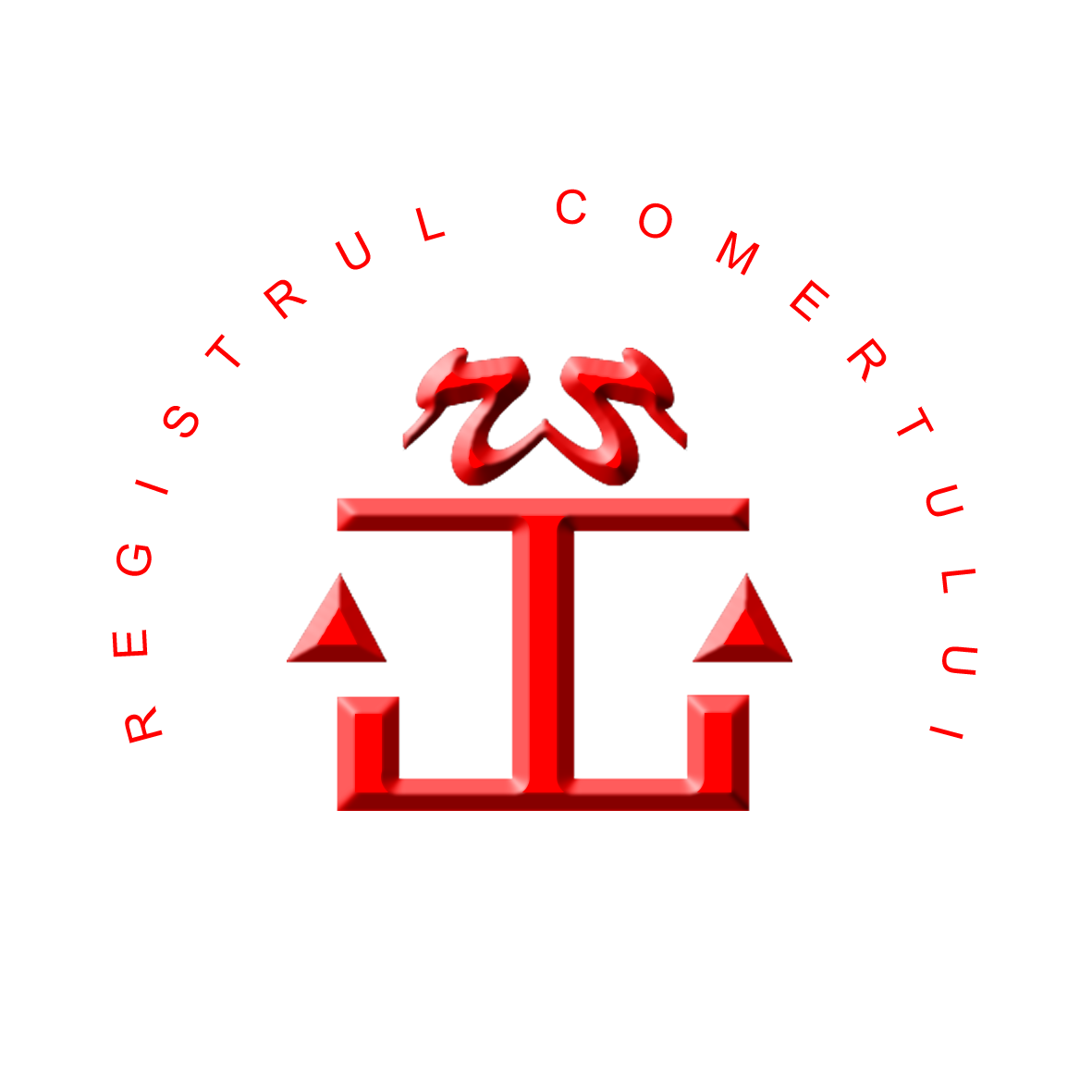 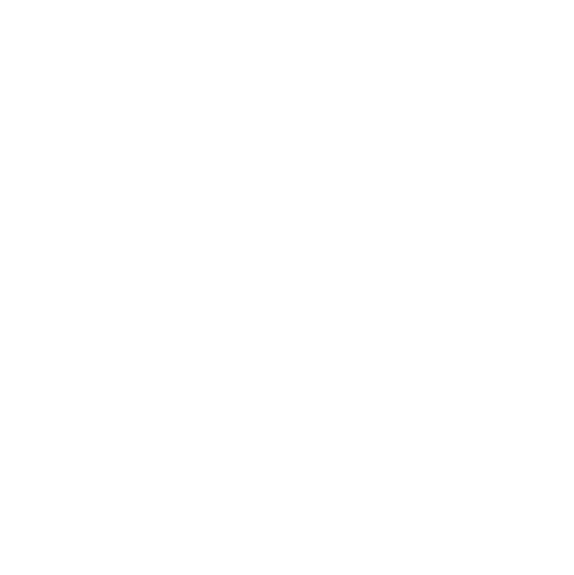 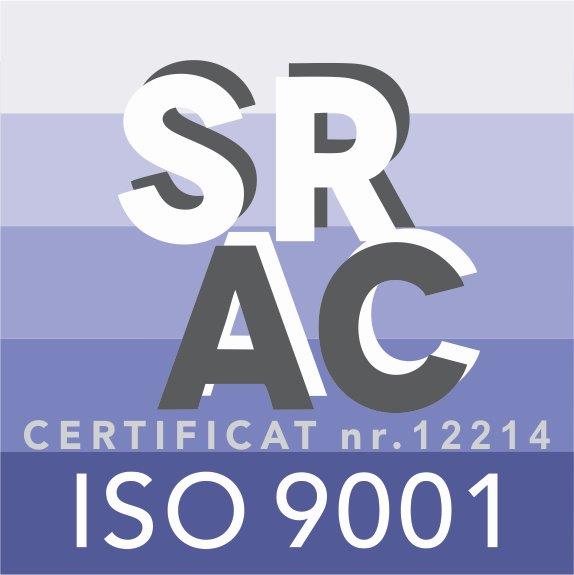 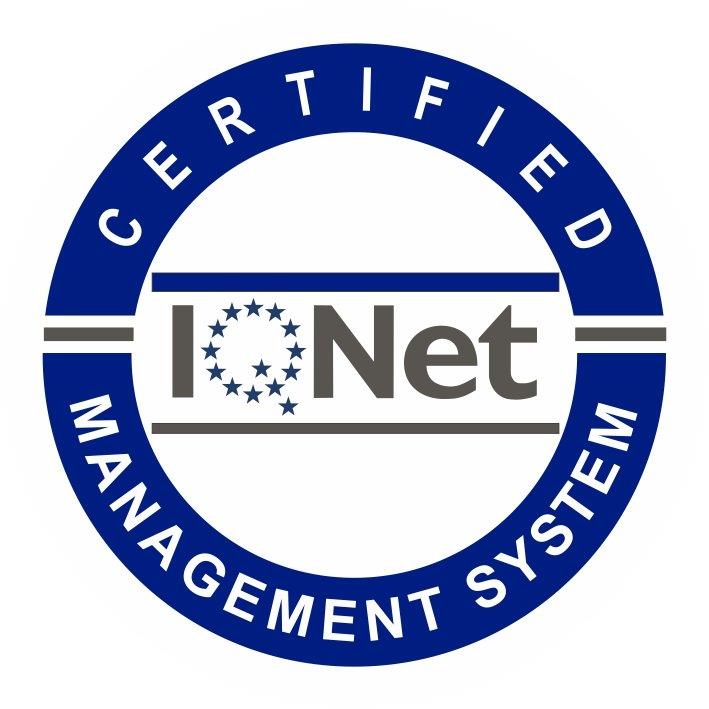 APROBAT										   DIRECTOR GENERALAVIZATDIRECTOR ORCT/DIRECTOR DIRECȚIE ONRC_______________________________________CERERE DE ÎNSCRIERE LA EXAMENUL DE PROMOVARE URMARE ABSOLVIRII UNEI FORME SUPERIOARE DE ÎNVĂȚĂMÂNTSubsemnata/Subsemnatul __________________________________________________________salariat/ă la  Oficiul Național al Registrului Comerțului  / Oficiul Registrului Comerțului de pe lângă Tribunalul _______________________________________________________________________________________,Direcția ________________________________________________________________________________,Serviciul _______________________________________________________________________________,Biroul__________________________________________________________________________________,Compartimentul __________________________________________________________________________,în funcția de ____________________________________________________________________________, doresc să mă înscriu la examenul de promovare din data de ______________________________________,în vederea transformării postului ocupat în _____________________________________________________, conform pregătirii profesionale.	Data,									Semnătura,Atașez prezentei  unul dintre următoarele documentele necesare înscrierii la concurs:Obs. – Documentele trebuie să fie eliberate de o instituție de învățământ superioară acreditată și să fie în termenul de valabilitate._______________________________________________________________________________________FPO-RU-12_06-Copie a diplomei de licență-Copie adeverința care atestă absolvirea studiilor